RESUME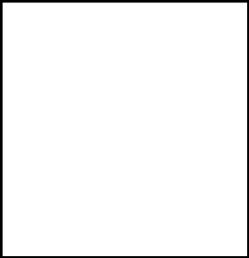 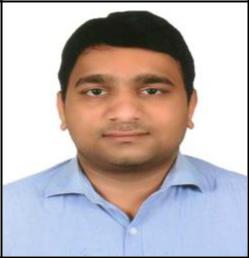 Name – RAHULEmail: rahul.390363@2freemail.comProfessional Summary:Strongly Skilled & Hardworking Plumbing & Fire-Fighting Engineer with thorough familiarity with all building construction Systems. Adept at functioning well independently or as part of team, with - Engineering and Resource Management dealing with Conceptual Studies, Project scopes, Material Approvals, Project Documentation, Billing, Design Review, Installation, and Testing & Commissioning.Core Qualification:High expertise in all types of plumbing & piping materialStrong expertise in sanitary works, building service &plumbing.Excellent abilities in using pumping storm drainage and vent system.Superior knowledge of mechanical codes for fire protection & plumbing process.Outstanding ability of handle multiple projects simultaneously.Exceptional skill in working in a high pressure environment.Creative mindset-up & everlasting learning sprit.Quick decision making and active response to problems.Self-confident, self-motivation and team player.Goal oriented and hard working.Ability to manage pressurized situation without affecting the work.Flexible & adaptive to situation, team building, Positive approach.Professional Experience:Total Experiences: - 5 Years 02 MonthCompany Profile    professionally managed engineering company Providing turnkey solutions involving Fire Protection & Fire Alarm System. Sprinkler, Stand Pipe, Pre-Action, FM200, Hydrant & Fire Hose Reel System, Water Mist System & VESDA System.Projects Handled:Designation: Project Engineer (Mechanical)Al- Fattan Downtown, Dubai: - (11 month)Pinnacle Gym (Meydan – Shobha), Dubai : - (7 Month)132/11KV Sub-Station Shipment Jebel Ali Port, Dubai : - ( 5 Month)132/11KV Silicon Residence Substation & Town Square, Dubai: - (2Month)Key Roles & Responsibility:Preparation of plumbing & Fire equipment Schedules for Pumps, pipes, valves and BOQs.Following-up and analyzed project execution in order to meet given schedule.Preparation of layouts, Schematics, section, plant room hand markups.Daily monitoring of subcontractor’s activity as per planed schedule and maintaining the quality work output.Planning & Coordination with other services to carry out smooth installation of all system without any major changes or technical.Codes & Standards – AMES, BS, ISO, BNBC, ASHRAE, ASPE & NFPA Fire codes.Handling Commissioning activity & making system for final handover to client.Planning &scheduling DEWA provide snag list for making project in active state. UNISAFE FIRE PROTECTION SPECIALIST’S WLL , QATAR -Designation: Project Engineer (Mechanical)1.)	Msheireb Downtown Doha, Phase-3, Qatar: - (1 year 08 Months)Daily monitoring of subcontractor’s activity as per planed schedule and maintaining the quality work output.Preparation of plumbing & Fie equipment Schedules for Pumps, pipes, valves and BOQs.Following-up and analyzed project execution in order to meet given schedule.Assigning working area and daily site activity to the subcontractor and certification of work after competition.Codes & Standards – AMES, BS, ISO, BNBC, ASHRAE, ASPE & NFPA Fire codes.Preparation of Material Submittal and familiarized with project inspections.Prepared BOQ with Cost Analysis.Pipe Sizing for hot & cold water and fire protection systems.Designation: Site Engineer (Mechanical)Integrated Health Care & Centre / Worker Hospital, Industrial Area Doha Qatar: - (8 Months)Resolved site related issues with other services in co-ordination of design department.Handling Commissioning activity & making system for final handover to client.Codes & Standards – AMES, BS, ISO, BNBC, ASHRAE, ASPE & NFPA Fire codes.	Daily analyzing of subcontractor’s activity as per planed schedule and maintaining the quality work .	Conducted as lead auditor for all internal audits on behalf of the management..Designation: Service & Planning Engineer.d) Dhukhan Oil Field, Qatar Petroleum Doha Qatar: - (08 Month)Examination & analysis of contract document.Studying project BOQ and scheduling site activity, manpower, material, machine & tools.	Conducting the client meeting & representing the project execution plan with all safety	Precaution.Producing the final AMC schedule & dates with required clearances from site.Handling Commissioning activity & making system for final handover to client.Assigning working area and daily site activity to the subcontractor and certification of work after competition.Technical Skill:1.) Microsoft Office & MS-Project.2.) NAVIS Auto Tool- 2016 (3D – Modeling Application Software)3.) Fire Fighting Product & System Course – (Duration – 7 month)Educational Profile & Achievements:BE MECHANICAL from Rajarambapu Institute Of Engineering & Technology , Autonomous. (Shivaji University) in year – 2013.Professional Programed In Fire Protection and Management from Advance security & Training management (ASTM), Mumbai, (India)Final year Industrial project - Pneumatic Spray Painting Robot.HSC from Army Public School, Delhi (CBSE Board) in year – 2009.Personal Details:1.) D.O.B: 10 / 12 / 1991.2.) Marital Status: Married3.) Nationality: Indian